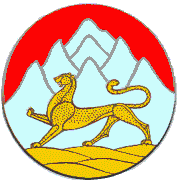 ПОСТАНОВЛЕНИЕ     ГЛАВЫ АДМИНИСТРАЦИИ МЕСТНОГО САМОУПРАВЛЕНИЯ             МАЛГОБЕКСКУОГО СЕЛЬСКОГО ПОСЕЛЕНИЯ МОЗДОКСКОГО РАЙОНАРЕСПУБЛИКИ СЕВЕРНАЯ ОСЕТИЯ – АЛАНИЯ №  28					                     от  24.09.2021 годаВ соответствии с Федеральным законом Российской Федерации от 27.07.2010г. № О внесении изменений в постановление Главы АМС Малгобекского    сельского поселения № 10 от 05.08.2013 года Об утверждении административного регламента по предоставлению Администрацией местного самоуправления Малгобекского сельского поселения муниципальной услуги ««Выдача документов единого жилищного документа, копии финансово-лицевого счета, похозяйственной книги, карточки учета собственника жилого помещения, справок и иных документов»210-ФЗ «Об организации предоставления государственных и муниципальных услуг», с  Федеральным законом Российской Федерации от 06.10.2003 № 131-ФЗ "Об общих принципах организации местного самоуправления в Российской Федерации", с Градостроительным кодексом Российской Федерации» от 29.12.2004 года, пунктом 10 статьи 7  Федерального Закона в редакции от 29.12.2020 года № 497 –ФЗ,  рассмотрев  представление прокурора Моздокского района от 30.04.2021 года № 18-2021\832,  ПОСТАНОВЛЯЮ:1. Внести изменения в постановление Главы АМС Малгобекского   сельского поселения № 10 от 05.08.2013 года «Об утверждении административного регламента по предоставлению Администрацией местного самоуправления Малгобекского сельского поселения муниципальной услуги ««Выдача документов единого жилищного документа, копии финансово-лицевого счета, похозяйственной книги, карточки учета собственника жилого помещения, справок и иных документов»,раздела 2 «Требования, предъявляемые к порядку оказания муниципальной услуги» дополнив пункт 2.1.11. и изложив его в следующей редакции:«2.1.11. В целях предоставления муниципальных услуг установление личности заявителя может осуществляться в ходе личного приема посредством предъявления паспорта гражданина Российской Федерации либо иного документа, удостоверяющего личность, в соответствии с законодательством Российской Федерации или посредством идентификации и аутентификации в Уполномоченном органе, МФЦ с использованием информационных технологий, предусмотренных частью 18 статьи 14.1 Федерального закона от 27 июля 2006 года № 149-ФЗ «Об информации, информационных технологиях и о защите информации». Использование вышеуказанных технологий проводится при наличии технической возможности».При предоставлении муниципальной  услуги  в электронной форме идентификация и аутентификация  могут   осуществляться    посредством: 1) единой системы идентификации и аутентификации или иных государственных информационных систем, если такие государственные информационные системы в установленном Правительством Российской Федерации порядке обеспечивают взаимодействие с единой системой идентификации и аутентификации, при условии совпадения  сведений о физическом лице в указанных информационных системах; 2)  единой системы идентификации  и аутентификации и единой информационной системы персональных данных, обеспечивающей обработку, включая сбор и хранение, биометрических персональных данных, их проверку и передачу информации о степени их соответствия предоставленным биометрическим персональным данным физического лица.».2.    Настоящее постановление вступает в силу с момента его официального опубликования (обнародования)  путем размещения на стенде в  здании  Администрации местного самоуправления Малгобекского сельского поселения по адресу: РСО- Алания, Моздокский  район, с. Малгобек, ул. Советская, 33 и на официальном сайте АМС Малгобекского сельского поселения по адресу:  /ams-malgobek.ru/  .        3.   Контроль за исполнением настоящего постановления оставляю за собой.Глава АМС Малгобекскогосельского поселения                                                                                        З.Кусов